«О мерах по обеспечению пожарной безопасности населенных пунктов Чиричкасинского сельского поселения на весенне-летний период 2021 года»В целях обеспечения пожарной безопасности в весенне-летний период на объектах всех    форм собственности и в населенных пунктах Чиричкасинского сельского поселения       Цивильского района, во исполнение Федерального Закона от 21.12.1994 № 69-ФЗ «О        пожарной безопасности», указания  МЧС России № 43-320-5 от 02.02.04, Федерального    Закона от 21.12.1994 № 68-ФЗ «О защите населения и территории от чрезвычайных  ситуаций природного и техногенного характера»,  администрация Чиричкасинского сельского поселения                                                         П О С Т А Н О В Л Я ЕТ:1. Рекомендовать руководителям хозяйствующих субъектов, старостам и депутатам сельского поселения:- заполнить пожарные водоемы, оборудовать водонапорные башни устройствами для забора воды, обеспечить подъезды к ним. Провести проверку, испытания систем противопожарного водоснабжения;- рассмотреть вопросы пожарной безопасности на сходах граждан, собраниях;-совместно с заинтересованными органами до начала пожароопасного периода обеспечить контроль за выполнением мероприятий в полосах отвода земель, линий электропередач и автомобильных дорог;- обеспечить оповещение населения о надвигающейся опасности с использованием средств звуковой и световой сигнализации, подвижных средств, подворного обхода;- уточнить порядок эвакуации населения при чрезвычайных ситуациях, связанных с возникновением лесных пожаров;-установить и довести до каждого жителя сигналы экстренной эвакуации и порядок действия по ним;- провести очистку грубых кормов, горючих отходов с территорий населенных пунктов, сельскохозяйственных предприятий;- с наступлением сухой и жаркой погоды запретить на своих территориях сухой пал травы, разведение костров.2. Рекомендовать  ГУ «Опытное   лесничество» Министерства природных ресурсов и экологии ЧР:-на проезжих частях лесных массивов установить противопожарный наглядный материал;-взять под контроль населенные пункты, объекты экономики, расположенные в  непосредственной близости от них;-до наступления пожароопасного сезона организовать и провести проверки противопожарного состояния объектов, привести в надлежащее состояние пожароопасное водоснабжения, проездов к зданиям, сооружениям и открытым водоемам;- организовать взаимодействие с сельским поселением, МО МВД России «Цивильский»   при проведении проверок по административным правонарушениям и дознания о преступлениях, связанных с пожарами в лесах в части своевременного предоставления необходимых материалах о лесных пожарах;- с началом пожароопасного сезона обеспечить патрулирование лесных массивов.3. Рекомендовать  директору МБОУ «Чиричкасинская  ООШ» подготовить и провести мероприятия по обучению и закреплению правил пожарной безопасности.4. Контроль за исполнением настоящего постановления возлагаю на себя.5.Настоящее постановление вступает в силу после его официального опубликования (обнародования).Глава администрации Чиричкасинского сельского поселения                                                                                                В.В.ИвановаЧĂВАШ        РЕСПУБЛИКИÇĔРПУ    РАЙОНĔ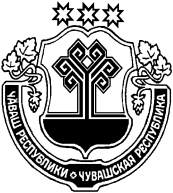 ЧУВАШСКАЯ РЕСПУБЛИКА ЦИВИЛЬСКИЙ      РАЙОНЧИРИЧКАССИ  ЯЛ АДМИНИСТРАЦИЕЙЫШĂНУ2021  çу  уĕхĕн  12-мĕшĕ   № 23Чиричкасси ялĕАДМИНИСТРАЦИЯЧИРИЧКАСИНСКОГОСЕЛЬСКОГО ПОСЕЛЕНИЯПОСТАНОВЛЕНИЕ«12» мая  2021 № 23деревня  Чиричкасы